Malvern Primary School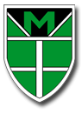 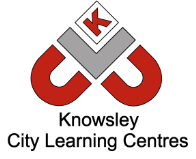 Online Safety Newsletter: November 2019  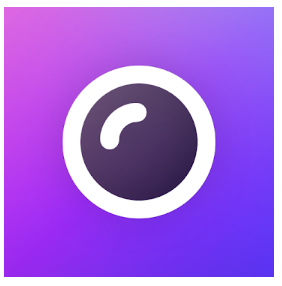 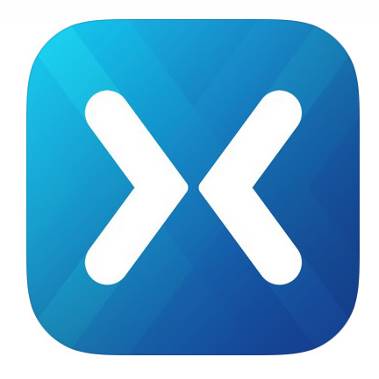 Mixer is owned by Microsoft and available on iOS (rated 17+), Android platforms, through the Mixer website, Xbox One and Windows PC. Streamers can broadcast game footage, live events, and interact with each other via online chat.  It has similarities to Twitch.Parents should monitor what their children are viewing on this app because they could be watching gamers playing games that are inappropriate for their age e.g watching somebody play Call of Duty, which is 18+. They may be watching games that contain sexual content, violence and explicit language. In addition, due to the chat facility, they may hear or be subjected to inappropriate language.Mixer gives streamers the option to state that their channel is for 18+, which means that the streamer is stating the channel is not suitable for children but Mixer state that it is up to parents to check what their child is watching.  In app purchases: Mixer have their own in game currency called ‘embers’ which are available to purchase from 99p – to £199.99 and can then be used to purchase stickers or further effects.  Make sure credit card details are not stored on any devices.More information is available here: https://www.commonsensemedia.org/app-reviews/mixer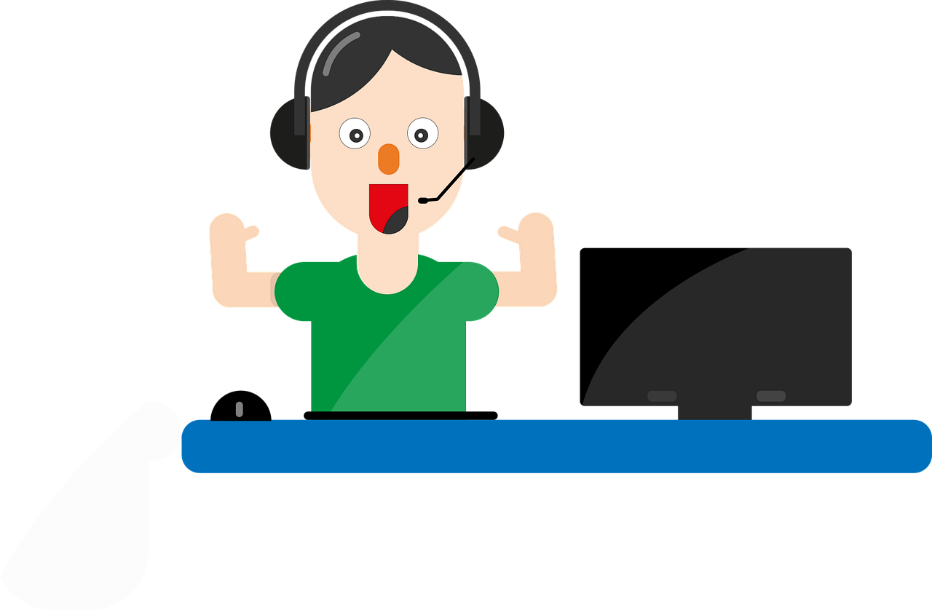 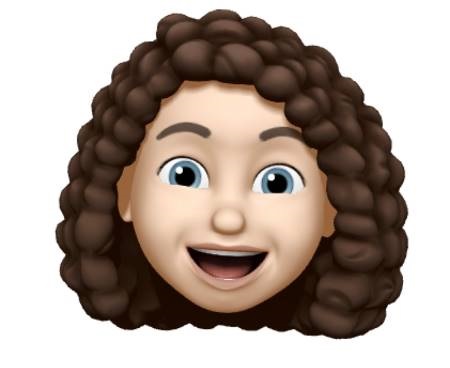 What is TikTok? Users can watch musical clips, record 60 second clips, edit them and add special effects.  You must be over 13 years of age to use Tik Tok.  You need to be aware that some of the songs used in this app may contain explicit language and sexual imagery, which may not be suitable for your child to view.  We recommend that users have a private account to control who can see their videos, follow them and who can send them messages.  Even with a private account, your child’s profile information such as their photo and bio is still visible to all so ensure your child understands the importance of not revealing any personal information such as address, age and phone numbers in these areas.As with similar apps, there is the ability to report and block other users so ensure your child knows how to use the reporting features within this app and is able to block other users if necessary so that that user cannot see their content or send them messages.  Tik Tok also includes a ‘Restricted mode’ to limit the appearance of content that may be inappropriate.  Finally, Tik Tok (along with other apps) has been used recently for a social media challenge (e.g. Lip challenge).  We do not recommend talking to your child about specific challenges (it draws attention to them) but we do recommend talking to your child about challenges as a whole that may appear on the internet and making sure they know that they can talk to you about what they see online.  Talk to them about the potential risks that may arise from participating in such challenges.Further information can be found here:https://parentzone.org.uk/article/tiktok-everything-you-need-know-about-video-production-apphttps://www.commonsensemedia.org/blog/parents-ultimate-guide-to-musically http://support.tiktok.com/?ht_kb=for-parents 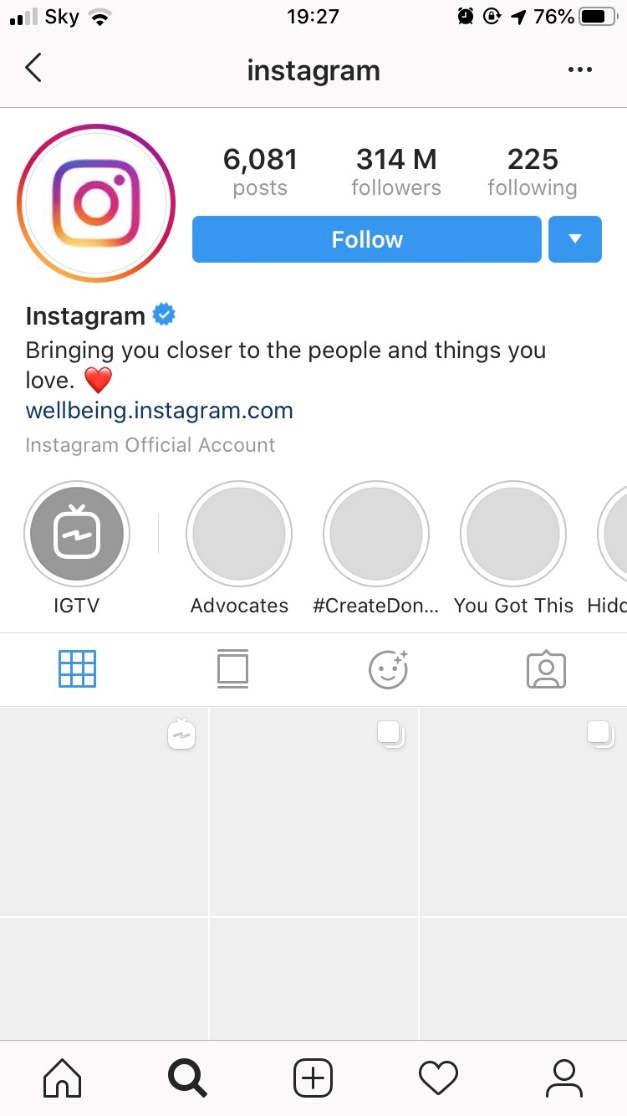 